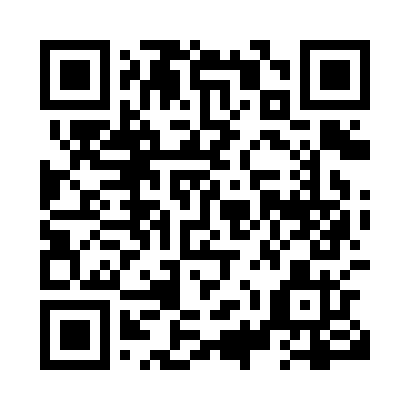 Prayer times for Great Hill, Nova Scotia, CanadaWed 1 May 2024 - Fri 31 May 2024High Latitude Method: Angle Based RulePrayer Calculation Method: Islamic Society of North AmericaAsar Calculation Method: HanafiPrayer times provided by https://www.salahtimes.comDateDayFajrSunriseDhuhrAsrMaghribIsha1Wed4:376:101:166:158:239:552Thu4:366:081:166:168:249:573Fri4:346:071:166:178:259:594Sat4:326:051:166:178:2610:005Sun4:306:041:166:188:2810:026Mon4:286:031:156:198:2910:047Tue4:266:011:156:198:3010:058Wed4:256:001:156:208:3110:079Thu4:235:591:156:218:3210:0910Fri4:215:581:156:228:3310:1011Sat4:195:561:156:228:3510:1212Sun4:185:551:156:238:3610:1413Mon4:165:541:156:238:3710:1514Tue4:145:531:156:248:3810:1715Wed4:135:521:156:258:3910:1916Thu4:115:511:156:258:4010:2017Fri4:105:501:156:268:4110:2218Sat4:085:491:156:278:4210:2319Sun4:075:481:156:278:4310:2520Mon4:055:471:156:288:4410:2721Tue4:045:461:166:298:4510:2822Wed4:025:451:166:298:4610:3023Thu4:015:441:166:308:4710:3124Fri4:005:441:166:308:4810:3325Sat3:585:431:166:318:4910:3426Sun3:575:421:166:318:5010:3627Mon3:565:411:166:328:5110:3728Tue3:555:411:166:338:5210:3829Wed3:545:401:166:338:5310:4030Thu3:535:401:176:348:5410:4131Fri3:525:391:176:348:5510:42